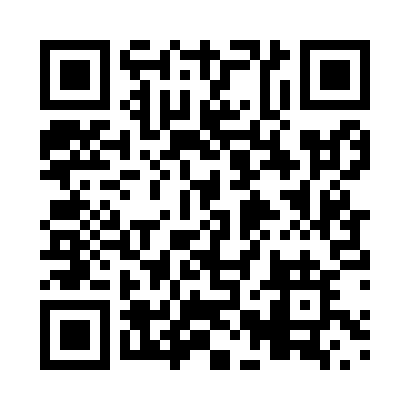 Prayer times for Harwill, Manitoba, CanadaWed 1 May 2024 - Fri 31 May 2024High Latitude Method: Angle Based RulePrayer Calculation Method: Islamic Society of North AmericaAsar Calculation Method: HanafiPrayer times provided by https://www.salahtimes.comDateDayFajrSunriseDhuhrAsrMaghribIsha1Wed4:066:021:286:358:5410:512Thu4:036:001:286:368:5610:543Fri4:005:581:286:378:5810:564Sat3:585:571:276:388:5910:595Sun3:555:551:276:399:0111:026Mon3:525:531:276:409:0211:047Tue3:495:511:276:419:0411:078Wed3:465:501:276:429:0611:109Thu3:435:481:276:439:0711:1310Fri3:405:461:276:449:0911:1511Sat3:375:451:276:459:1011:1812Sun3:355:431:276:469:1211:2013Mon3:355:421:276:469:1311:2014Tue3:345:401:276:479:1511:2115Wed3:335:391:276:489:1611:2216Thu3:325:371:276:499:1811:2317Fri3:325:361:276:509:1911:2318Sat3:315:351:276:519:2111:2419Sun3:305:331:276:529:2211:2520Mon3:305:321:276:529:2311:2621Tue3:295:311:276:539:2511:2622Wed3:295:291:276:549:2611:2723Thu3:285:281:286:559:2711:2824Fri3:285:271:286:569:2911:2825Sat3:275:261:286:569:3011:2926Sun3:275:251:286:579:3111:3027Mon3:265:241:286:589:3211:3028Tue3:265:231:286:589:3411:3129Wed3:255:221:286:599:3511:3230Thu3:255:211:287:009:3611:3231Fri3:255:211:297:019:3711:33